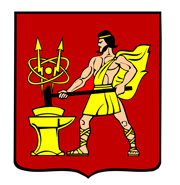 АДМИНИСТРАЦИЯ ГОРОДСКОГО ОКРУГА ЭЛЕКТРОСТАЛЬМОСКОВСКОЙ ОБЛАСТИПОСТАНОВЛЕНИЕ08.05.2019 № 307/5О создании учебно-консультационных пунктов для обучения неработающего населения в области гражданской обороны и защиты от чрезвычайных ситуаций природного и техногенного характера на территории городского округа Электросталь Московской областиМеста создания учебно-консультационные пункты гражданской обороны и защиты от чрезвычайных ситуаций при жилищно-эксплуатационных участках (далее – ЖЭУ) управляющих компаний (организаций), осуществляющих свою деятельность на территории городского округа Электросталь Московской области по адресам:1.1. В ООО «Электросталь-Жилсервис»:- при ЖЭУ № 5 (ул. Пушкина, д.34) - УКП ГОЧС № 5. 1.2. В ООО «Электросталь-Жилкомфорт»:- при ЖЭУ № 11 (ул. Советская, д.14А) – УКП ГОЧС № 11; 1.3. В ООО «УК «Западное»:- при ЖЭУ № 20 (пр. Южный, д.3, кор.1) – УКП ГОЧС № 20; - при ЖЭУ № 21 (ул. Журавлева, д.6) – УКП ГОЧС № 21; 1.4. В ООО «Уютный Дом Электросталь»: - при ЖЭУ № 23 (ул. Октябрьская, д.15А) – УКП ГОЧС № 23;1.5. В ООО «ЭЛЬВЕСТ»: - при ЖЭУ № 27 (ул. Комсомольская, д.4) – УКП ГОЧС № 27.1.6. В ЗАО «Отдых» (ул. Захарченко, д.4) - УКП ГОЧС № 28.1.7. В ООО «ЭЗТМ-Жилстройсервис» (ул. Ялагина, д.13) - УКП ГОЧС № 29.1.8. В ООО «Элеком» (ул. Спортивная, д.26) - УКП ГОЧС № 30.1.9. В ООО «Юит-Сервис» (пр. Ленина, д.0/8) - УКП ГОЧС № 31.1.10. В ООО «Северное Сияние» (ул. Пушкина, д.27А) - УКП ГОЧС № 32.1.11. В ООО «Сервис-М» (ул. Захарченко, д.5) - УКП ГОЧС № 33.1.12. В ООО «Виктория Менеджмент» (ул. Захарченко, д.3) - УКП ГОЧС № 34.1.13. В УК ООО «Новые дома» (п. Новые дома, д.6, пом. 11) - УКП ГОЧС № 35.1.14. В УК ООО «Всеволодово» (мкр. Ногинск-5, стр. 17, пом. 14) - УКП ГОЧС     № 36.1.15. В Территориальном отделе «Стёпановское» (д. Степаново, д. 180, пом. 12) - УКП ГОЧС № 37.Начальник отдела по делам ГО и ЧСуправления по территориальной безопасностиАдминистрации городского округа                                                                А.Н. Синицкий